Soda Bottle Bird FeederPoke two small holes, and push a dowel rod through it. Cut two larger holes for the birds to get the seed. Use some scrap yarn or string to make a hanger in the cap. Take home, fill with seed, and hang it from a tree.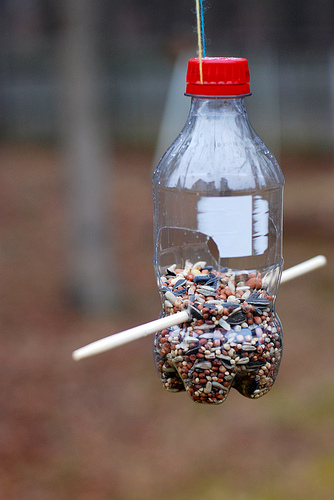 